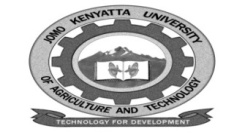 W1-2-60-1-6JOMO KENYATTA UNIVERSITY OF AGRICULTURE AND TECHNOLOGYUNIVERSITY EXAMINATIONS 2014/2015YEAR II SEMESTER II  EXAMINATION FOR THE DEGREE OF BACHELOR SCIENCE IN INFORMATION TECHNOLOGYBIT 2118:  APPLICATION PROGRAMMING IDATE:AUGUST 2015                                                                                  TIME: 2 HOURS:  INSTRUCTIONS:  ANSWER QUESTION ONE AND ANY  OTHER TWO QUESTIONS.QUESTION ONE (30 MARKS)a.	Explain the following 	i.	VB.NET								(2 marks)	ii.	Console application.							(2 marks)b.	Write and explain	i.	 A VB – NET statement that will declare two integer variables.	(3 marks)	ii.	A declaration of an integer array to contain  four elements.		(3 marks)c.	Show the procedure of editing, compiling and running a VB.NET console application 	using a text – editor and the command prompt.				(6 marks)d.	Describe the syntax of the If. Then statement.				(4 marks)e.	Differentiate between a function and a sub-routine 				(4 marks)f.	Explain the syntax of the for .. next loop.					(4 marks)g.	Explain the meaning of the ADO. NET.					(2 marks)QUESTION TWOa	Discuss briefly the following:	i.	NET framework							(3 marks)	ii.	ADO. NET								(3 marks)b.	Identify and explain two ways of cleaning  a text box control.		(4 marks)c.	Distinguish between form and windows in VISUAL BASIC.			(2 marks)d.	Assume your application has two forms named form 1 and form2 and that form 1 is the 	project startup form.  How do you show form 2 when an action takes place on form1?											(8 marks)QUESTION THREE a.	Write and explain a subroutine that displays the current date in a message box.											(6 marks)b.	Identify and describe the two variations of the Do.. loop statement.	(8 marks)c.	Illustrate the VB syntax of the If … Then …Else statement.			(6 marks)QUESTION FOURa.	Describe the listBox control syntax for:	i.	Adding items to the list.						(2 marks)	ii.	Removing all items  from the control .				(2 marks)	iii.	Inserting an intem at a specific location.				(2 marks)	iv.	Removing an item from the list.					(2 marks)b.	Write and explain the code of an application that allows a user to enter the  name of 	their favorite programming language and then evaluates the choice upon clicking of a 	button.		The application should display one of two messages as follows:  If the user enter :VB” 	then the outcome is that “VB” is a good language”. otherwise the application will display 	that the language entered by the user is not a bad language. 		(12 marks)